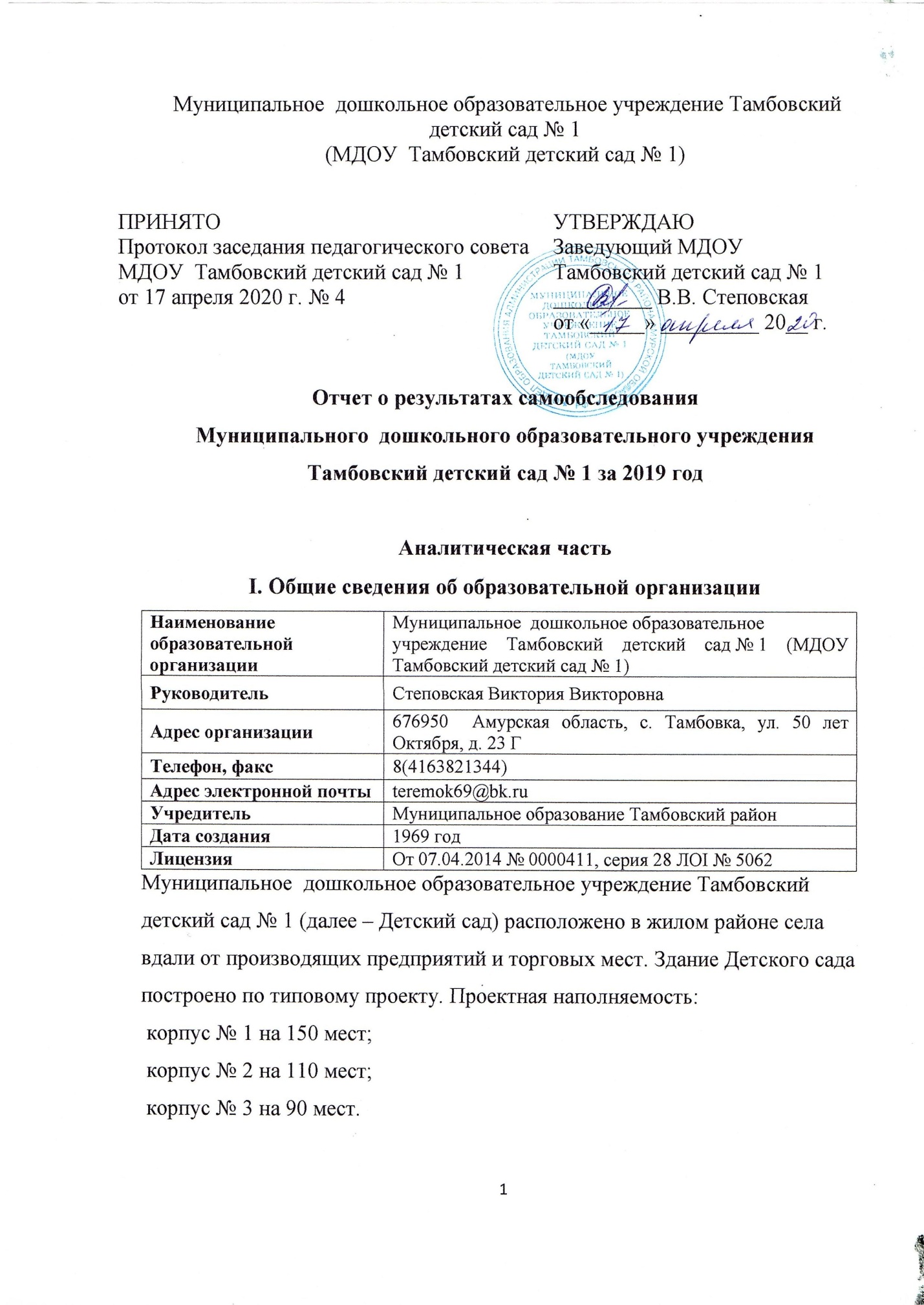 Цель деятельности Детского сада – осуществление образовательной деятельности по реализации образовательных программ дошкольного образования.Предметом деятельности Детского сада является формирование общей культуры, развитие физических, интеллектуальных, нравственных, эстетических и личностных качеств, формирование предпосылок учебной деятельности, сохранение и укрепление здоровья воспитанников.Режим работы Детского сада: рабочая неделя – понедельник-пятница; длительность пребывания детей в группах – 10,5 часов; режим работы групп – с 7:30 до 18:00.II. Система управления организацииУправление Детским садом осуществляется в соответствии с действующим законодательством и уставом Детского сада.Управление Детским садом строится на принципах единоначалия и коллегиальности. Коллегиальными органами управления являются: наблюдательный совет, педагогический совет, общее собрание трудового коллектива. Единоличным исполнительным органом является руководитель – заведующий.Органы управления, действующие в Детском садуСтруктура и система управления соответствуют специфике деятельности Детского сада.III. Оценка образовательной деятельностиОбразовательная деятельность в Детском саду организована в соответствии с Федеральным законом от 29.12.2012 № 273-ФЗ «Об образовании в Российской Федерации», ФГОС дошкольного образования, СанПиН 2.4.1.3049-13 «Санитарно-эпидемиологические требования к устройству, содержанию и организации режима работы дошкольных образовательных организаций».Образовательная деятельность ведется на основании утвержденной «Основной образовательной программы Муниципального дошкольного образовательного учреждения Тамбовский детский сад № 1», которая разработана в соответствии с ФГОС дошкольного образования, на основе примерной общеобразовательной программы «От рождения до школы» под редакцией Н.Е. Вераксы, М.А. Васильевой, Т.С. Комаровой, санитарно-эпидемиологическими правилами и нормативами, с учетом недельной нагрузки.Детский сад посещают 418 воспитанников в возрасте от 2 до 7 лет. В Детском саду сформировано 18 групп общеразвивающей направленности. Из них:Уровень развития детей анализируется по итогам педагогической диагностики. Разработаны диагностические карты освоения основной образовательной программы дошкольного образования Детского сада (ООП Детского сада) в каждой возрастной группе. Карты включают анализ уровня развития целевых ориентиров детского развития и качества освоения образовательных областей. Так, результаты качества освоения ООП Детского сада на конец 2019 учебного  года выглядят следующим образом:Вывод: результаты мониторинга достижения детьми планируемых результатов освоения ООП ДО Детского сада являются удовлетворительными. Особое внимание уделить двум областям: социально-коммуникативному и речевому развитию детей. Результаты усвоения ООП полностью зависит от посещения детьми Детского сада.В 2019 году Детский сад посещало 3 ребенка с ОВЗ из них один ребенок с нарушением слуха и 2 ребенка с ЗПР. К концу учебного года у двоих детей наблюдалась положительная динамика в усвоении программы. Результат усвоения АООП ДО полностью зависит от диагноза детей, посещающих Детский сад. Вся коррекционно – развивающая работа с детьми с ОВЗ педагогическими работниками велась по индивидуальным планам сопровождения.В июне 2019 года педагоги Детского сада проводили обследование воспитанников подготовительной группы на предмет оценки сформированности предпосылок к учебной деятельности в количестве 75 человек. Задания позволили оценить уровень сформированности предпосылок к учебной деятельности: умение самостоятельно действовать по образцу и осуществлять контроль, обладать определенным уровнем работоспособности, а также вовремя остановиться в выполнении того или иного задания и переключиться на выполнение следующего, возможностей распределения и переключения внимания, работоспособности, темпа, целенаправленности деятельности и самоконтроля.Вывод: воспитанники готовы к обучению в школе. Большинство выпускников показали высокую подготовленность к обучению в школе. Выпускники ДОУ обучаются в МБОУ Тамбовская СОШ и МАОУ ДО Тамбовский ЦДТ.Воспитательная работаЧтобы выбрать стратегию воспитательной работы, в 2019 году проводился анализ состава семей воспитанников.Характеристика семей по составуХарактеристика семей по количеству детейВоспитательная работа строится с учетом индивидуальных особенностей детей, с использованием разнообразных форм и методов, в тесной взаимосвязи воспитателей, специалистов и родителей. Детям из неполных семей уделяется большее внимание в первые месяцы после зачисления в Детский сад.IV. Оценка функционирования внутренней системы оценки качества образованияВ течение года в ДОУ осуществляется контроль в целях установления соответствия образовательного процесса целям и задачам программы ДОУ. По результатам контроля составлялись аналитические справки, вырабатывались рекомендации, определялись пути исправления недостатков. Ежемесячно проводятся контроль документации педагогов (табеля посещаемости, ежедневные планы образовательной деятельности т.д.). Мониторинг качества образовательной деятельности в 2019 году показал хорошую работу педагогического коллектива по всем показателям.Состояние здоровья и физического развития воспитанников удовлетворительное. Воспитанники показали хорошие результаты в освоении образовательной программы дошкольного образования в своих возрастных группах. Воспитанники подготовительных групп показали высокие результаты готовности к школьному обучению. В течение года воспитанники Детского сада успешно участвовали в конкурсах и мероприятиях различного уровня.В период с 20.05.2019 г. по 24.05.2019 г. проводилось анкетирование.  Приняло участие 251 родитель. Получены следующие результаты:− доля получателей услуг, положительно оценивающих доброжелательность и вежливость работников организации – 91,01%;− доля получателей услуг, удовлетворенных удобством графиком работы организации – 94,38%;− доля получателей услуг, удовлетворенных материально-техническим обеспечением организации – 87,92%;− доля получателей услуг, удовлетворенных качеством предоставляемых образовательных услуг – 87,36%;− доля получателей услуг, которые готовы рекомендовать организацию родственникам и знакомым – 71,35%.Анкетирование родителей показало высокую степень удовлетворенности качеством предоставляемых услуг.V. Оценка кадрового обеспеченияДетский сад укомплектован педагогами на 100% согласно штатному расписанию. Всего работают 41 человек, из них 1 заведующий, 3 заместителя заведующего, 3 учителя-логопеда, 3 музыкальных руководителя, 2 инструктора по ФК, 29 воспитателей. Соотношение воспитанников, приходящихся на 1 взрослого:− воспитанник/воспитатель – 14/1;− воспитанники/весь педагогический состав – 11/1.За 2019 год педагогические работники прошли аттестацию и получили:− высшую квалификационную категорию – 2 воспитателя;− первую квалификационную категорию – 2 воспитателя.Курсы повышения квалификации в 2019 году прошли 5 воспитателей, 2 административный персонал (заведующий и заместитель заведующего), 2 воспитателя прошли профессиональную переподготовку по теории и методики дошкольного образования в ГАУ ДПО «АмИРО» г. Благовещенска.За добросовестный труд и высокий профессионализм педагоги Детского сада в 2019 году были награждены:- Почётной грамотой Администрации Тамбовского района – 3 человека;- Почётной грамотой отдела Образования Администрации Тамбовского района Амурской области – 4 человека;- Благодарность заведующего МДОУ Тамбовский детский сад № 1 – 1 человек.В 2019 году педагоги Детского сада приняли участие: В районных методических объединениях:- Игра, как приоритетное средство развития дошкольников;- Преемственность дошкольного и начального общего образования в соответствии с ФГОС: «Проблемы, опыт, решение»;- Использование инновационных технологий в работе музыкального руководителя;- Развитие познавательного интереса через разные виды деятельности;- Организация работы воспитателя в период адаптации детей к ДОУ;- Развитие познавательного интереса, интеллектуально-творческого потенциала каждого ребенка через поисково-исследовательскую деятельность. В районных конкурсах МБУ Тамбовской «Межпоселенческой центральной библиотеки»:- «Зима в гости к нам спешит»;- «Праздник мам стучится в двери к нам»- «Для подвига забвенья нет»- «В гостях у Арины Родионовны»;- «Птичьи перезвоны»;- «Летняя радуга»;- «Лето красное настало»;- «Осень в гости к нам пришла»;- «Новый год шагает по планете»;3. В районном конкурсе отдела Образования Администрации Тамбовского района:- «Воспитатель года-2019»;- «Неопалимая Купина»;- «Этот День Победы!»4. В районном фестивале-конкурсе детского творчества «Звезды нового века»5. В районном фестивале детского творчества «Первые шаги-2019»6. В областном конкурсе «Организация работы по ПДД с дошкольниками ДОО»7. В международном конкурсе детского творчества «Хрустальная капелька»8. Во всероссийских конкурсах:- «Лучший проект воспитателя»;- «Лучший конспект»Вывод: педагогические работники МДОУ Тамбовский детский сад № 1 принимают активное участие в мероприятиях различного уровня.VI. Оценка учебно-методического и библиотечно-информационного обеспеченияВ Детском саду библиотечный фонд располагается в методическом кабинете, кабинетах специалистов, группах детского сада. Библиотечный фонд представлен методической литературой по всем образовательным областям основной общеобразовательной программы, детской художественной литературой, периодическими изданиями, а также другими информационными ресурсами на различных электронных носителях. В каждой возрастной группе имеется банк необходимых учебно-методических пособий, рекомендованных для планирования воспитательно-образовательной работы в соответствии с обязательной частью ООП.Образовательная  область  «Физическая культура»Образовательная  область  «Здоровье»Образовательная  область  «Безопасность»   Образовательная  область    «Социализация»5.  Образовательная  область «Труд»6. Образовательная  область   «Познание»  7. Образовательная  область  «Коммуникация»8. Образовательная  область   «Чтение художественной литературы9.    Образовательная  область   «Художественное творчество10.     Образовательная  область  «Музыка»Пособия для  групп раннего возрастаВывод: систематически приобретается методический, дидактический и иллюстрированный материал. Имеется достаточно художественной литературы для детей. VII. Оценка материально-технической базыВ Детском саду сформирована материально-техническая база для реализации образовательных программ, жизнеобеспечения и развития детей. В Детском саду оборудованы помещения:− групповые помещения – 18;− кабинет заведующего – 3;− методический кабинет – 3;− музыкальный зал (корпус № 2) – 1;− физкультурный зал ( корпус № 2) – 1;-  физкультурно-музыкальный ( корпус № 1) - 1− пищеблок – 3;− прачечная – 3;− медицинский кабинет – 3;− физиокабинет – 0;− массажный кабинет – 0.При создании предметно-развивающей среды воспитатели учитывают возрастные, индивидуальные особенности детей своей группы. Оборудованы групповые комнаты, включающие игровую, познавательную, обеденную зоны.В 2019 году Детский сад провел текущий ремонт групповых комнат, спальных помещений, коридоров 1 и 2 этажей, медкабинета, физкультурного зала, музыкального зала, физкультурно-музыкального зала, подсобных помещений, фасад зданий, малых архитектурных форм. Построили новые малые архитектурные формы (корпус № 2, корпус № 3), установили  игровое оборудование на участках (корпус № 1). Материально-техническое состояние Детского сада и территории соответствует действующим санитарно-эпидемиологическим требованиям к устройству, содержанию и организации режима работы в дошкольных организациях, правилам пожарной безопасности, требованиям охраны труда.Результаты анализа показателей деятельности организацииДанные приведены по состоянию на 30.12.2019 г.Анализ показателей указывает на то, что Детский сад имеет достаточную инфраструктуру, которая соответствует требованиям СанПиН 2.4.1.3049-13 «Санитарно-эпидемиологические требования к устройству, содержанию и организации режима работы дошкольных образовательных организаций» и позволяет реализовывать образовательные программы в полном объеме в соответствии с ФГОС ДО.Детский сад укомплектован достаточным количеством педагогических и иных работников, которые имеют высокую квалификацию и регулярно проходят повышение квалификации, что обеспечивает результативность образовательной деятельности.№ корпусаОбщая площадь здания (кв.м.)Площадь, используемая непосредственно для нужд образовательного процесса (кв.м.)Корпус № 11232880Корпус № 2931,2885Корпус № 3622453Наименование органаФункцииЗаведующийКонтролирует работу и обеспечивает эффективное взаимодействие структурных подразделений организации, утверждает штатное расписание, отчетные документы организации, осуществляет общее руководство Детским садом, осуществляет иные полномочия (функции), соответствующие уставным целям организации и не противоречащие федеральному и районному законодательствуНаблюдательный  советРассматривает вопросы:− развития образовательной организации;− финансово-хозяйственной деятельности;− материально-технического обеспечения.Педагогический советОсуществляет текущее руководство образовательной деятельностью Детского сада, в том числе рассматривает вопросы:− развития образовательных услуг;− регламентации образовательных отношений;− разработки образовательных программ;− выбора учебников, учебных пособий, средств обучения и воспитания;− материально-технического обеспечения образовательного процесса;− аттестации, повышении квалификации педагогических работников;− координации деятельности методических объединенийОбщее собрание работниковРеализует право работников участвовать в управлении образовательной организацией, в том числе:− участвовать в разработке и принятии коллективного договора, устава организации, правил внутреннего трудового распорядка, изменений и дополнений к ним;− принимать локальные акты, которые регламентируют деятельность образовательной организации и связаны с правами и обязанностями работников;− разрешать конфликтные ситуации между работниками и администрацией образовательной организации;− вносить предложения по корректировке плана мероприятий организации, совершенствованию ее работы и развитию материальной базы- знакомится с итоговыми документами по проверке государственными и муниципальными органами деятельности Детского сада. № корпусаГруппа раннего возраста №1Группа раннего возраста №2Младшая группа № 1Младшая группа № 2Средняя группа № 1Средняя группа № 2Старшая группаПодготовительная группа № 1Подготовительная группа № 2Всего детейКорпус № 12220202425302026187Корпус № 2232225272423144Корпус № 3--2424231687Всего детей452269207525775926418Название областиРеализуемые образовательные программыООП ДОАОП ДО с ЗПРСоциально-коммуникативное развитие70% 38%Познавательное развитие73%36%Речевое развитие67%25%Художественно-эстетическое развитие72%50%Физическое развитие83%62%Итого (%)73%42,2%Состав семьиКоличество семейПроцент от общего количества семей воспитанниковПолная32778%Неполная с матерью8119,5%Неполная с отцом30,7%Оформлено опекунство71,8%Количество детей в семьеКоличество семейПроцент от общего количества семей воспитанниковОдин ребенок12830,6%Два ребенка19747,1%Три ребенка и более9322,3%до 5 летс 5 до 10 летс 10 до 15 летс 15 до 20 летсвыше 20 летстаж педагогической работы1024,3%512,2%614,6%37,4%1741,5%высшаяперваясоответствие занимаемой должности__квалифи-
кационная категория25,2%1334,2%2360,6%__высшеесреднее-специальное___образование2253,6%1946,4%___Перечень программ, технологий и пособий 1.Осокина Т.И., Тимофеева Е.А., Рунова М.А. Физкультурное и спортивно-игровое оборудование для дошкольных образовательных учреждений.  - М.: Мозаика-синтез, 1999.2.Галицына Н.С.  Нетрадиционные занятия физкультурой в дошкольном образовательном учреждении.  - М.: Скрипторий, 2004.3.Щербак А.П. Тематические физкультурные занятия и праздники в дошкольном учреждении. - М.:  Владос,2001.4.Картушина М.Ю. Сценарии оздоровительных досугов для детей 3-6лет.  - М.: ТЦ «Сфера», 2005.5.Тарасова Т.А. Контроль физического состояния детей дошкольного возраста. - М.: ТЦ «Сфера», 2006.6.Пензулаева Л.И. Подвижные игры и игровые упражнения для детей 5-7 лет. - М.: Владос, 2002. 7.Пензулаева Л.И.  Физическая культура детском саду. Средняя группа: Методическое пособие.   -  М.: Мозаика-Синтез, 20128.Пензулаева Л.И.  Физическая культура детском саду. Старшая группа: Методическое пособие.   -  М.: Мозаика-Синтез, 20129.Пензулаева Л.И.  Физическая культура детском саду. Подготовительная к школе группа: Методическое пособие.   - М.: Мозаика-Синтез, 201210.Степаненкова Э.Я. Сборник подвижных игр: Методическое пособие. -  М.: Мозаика-Синтез, 2011.11.Борисова М.М.  Малоподвижные игы и игровые упражнения для детей 3-7 лет: Методическое пособие.  - М.: Мозаика-Синтез, 2012                                               Перечень программ, технологий и пособий  по проблеме: «Здоровье»1.Пензулаева Л. И. Оздоровительная  гимнастика для детей 3-7 лет. - М.: Мозаика-Синтез, 2009-20102.Лаптева Г.В. Развивающие прогулки для детей 3-4 лет. Программа для детского сада и не только. -  С.-П.: Детство-пресс 2010.3.Лаптева Г.В. Развивающие прогулки для детей 5-6 лет. Программа для детского сада и не только. -   С.-П.: Детство-пресс 2010.4.Борисова Е.Н.  Система организации физкультурно-оздоровительной работы с дошкольниками. -  М.: «Глобус» 2007г.5.Модели здоровьесберегающих технологий, используемых в работе с детьми дошкольного возраста. - М.: «Школьная книга» 2007.Перечень программ и технологий пособий1.Князева О.Л., Стеркина Р.Б., Авдеева Н.Н. Безопасность: Учебное пособие по основам безопасности жизнедеятельности детей старшего дошкольного возраста. – М.: ООО «Издательство АСТ-ЛТД», 1998. – 160 с.
2. Князева О.Л., Стеркина Р.Б., Авдеева Н.Н. Основы безопасности детей дошкольного возраста. - М.: Просвещение, 2007. 
3. Белая К.Ю. Я и моя безопасность. Тематический словарь в картинках: Мир человека. – М.: Школьная Пресса, 2010. 
4. Князева О.Л., Стеркина Р.Б., Авдеева Н.Н. Безопасность на улицах и дорогах: Методическое пособие для работы с детьми старшего дошкольного возраста. – М.: ООО «Издательство АСТ-ЛТД», 1997.
5. Фисенко М.А. ОБЖ. Подготовительная группа. Разработки занятий. Часть 1.  Волгоград: Корифей 2010.
6.Фисенко М.А. ОБЖ. Подготовительная группа. Разработки занятий. Часть 2   Волгоград: Корифей 2010.
7. Фисенко М.А. ОБЖ. Средняя и старшая группы. Разработки занятий  Волгоград: Корифей 2010. 8.Шорыгина Т.А. Беседы о правилах пожарной безопасности. -    М.: ТЦ «Сфера». 2009. 9.Поддубная Л.Б. ОБЖ. Занимательные материалы. Средняя группа. -   Волгоград: Корифей 2009. Перечень программ технологий и пособий1.Бондаренко А.К. Дидактические игры в детском саду. – М.: Просвещение, 1991.2.Губанова Н. Ф. Развитие игровой деятельности. Система работы в первой младшей группе детского сада. — М.: Мозаика-Синтез, 2012.3.Губанова Н. Ф. Развитие игровой деятельности. Система работы во второй младшей группе детского сада. — М.: Мозаика-Синтез, 2012.4.Губанова Н. Ф. Развитие игровой деятельности. Система работы в средней группе детского сада. —М,: Мозаика-Синтез, 2012.5.Куцакова Л. В. Творим и мастерим. Ручной труд в детском саду и дома.-М.: Мозаика-Синтез, 2007-2010.6.Петрова В. И., Стульник Т.Д. Нравственное воспитание в детском саду.-М.: Мозаика-Синтез,2006-2010.7.Микляева Н.В. Социально-нравственное воспитание детей от 2 до 5 лет. Конспекты занятий. -  М.: «Айрис-пресс» 2009.8.Смирнова Е.О., Богуславская З.М. Развивающие игры для детей. -  М.: Просвещение, 1991.9.Михайленко И.Я., Короткова Н.А. Игра с правилами в дошкольном возрасте. – М.: Сфера, 2008.10.Белая К.Ю., Кондрыкинская Л.А. Патриотическое воспитание. (Учебно-методическое пособие). – М.: Элти-Кудиц, 2002.11.Кондрыкинская Л.А. Занятия по патриотическому воспитанию в детском саду. – М.: ТЦ Сфера, 2010.12.Кондрыкинская Л.А., Вострухина Т.Н. Дошкольникам о защитниках Отечества. – М.: ТЦ Сфера, 2005.13.Зеленова Н.Г. Мы живем в России. Гражданско-патриотическое воспитание дошкольников. Подготовительная группа. - М.: Скрипторий, 2004.14.Шорыгина Т. А. Беседы о правах ребенка. Методическое пособие для занятий с детьми 5-10 лет. - М.: ТЦ «Сфера» 2010.15.Шорыгина Т. А. Беседы о хорошем и плохом поведении. - М.: ТЦ «Сфера» 2010.16.Давыдова О.И. Беседы об ответственности и правах ребенка. - М.: ТЦ «Сфера», 2010.17.Воспитание дошкольников. Старшая группа. -  М.: Скрипторий, 2007.Перечень программ, технологийи пособийБуре Р.С. Нравственно- трудовое воспитание детей в детском саду. - М.: Просвещение,1987. Николаева С.Н. Юный эколог. Программа экологического воспитания в детском саду. - М.: Мозаика-Синтез, 2010.    Куцакова Л.В. Нравственно-трудовое воспитание ребёнка - дошкольника. Пособие для педагогов. – М.: Владос, 2003.Белая К.Ю., Зимонина  В.Н. Культура поведения за столом. Глава «Мы с Вовой дежурим по столовой». -  М.: Ижица, 2004.Логинова В.И. Трудовое воспитание  детей. Учебное пособие. – Ленинград, 1974.Потапова Т.В. Беседы с дошкольниками о профессиях.  – М: Сфера,2005. (Серия «Вместе с дошкольниками»).Парамонова Л.А. Конструирование из природного материала. – М: Карапуз.Пантелеева Л.В. Кукольный домик (детское рукоделие).  – М: Карапуз, 2005.Нефёдова К.П.  Тематический словарь в картинках. Мир человека. Современные профессии. К программе « Я-человек».– М: Школьная пресса, 2008.Жукова Р.А. Трудовое воспитание. Разработки занятий. Младшая группа. -   Волгоград: Корифей 2009. Жукова Р.А. Трудовое воспитание. Разработки занятий. Средняя группа. -     Волгоград: Корифей 2009.  Жукова Р.А. Трудовое воспитание разработки занятий. Подготовительная группа    Волгоград: Корифей 2009. Жукова Р.А. Трудовое воспитание разработки занятий. Старшая группа. -     Волгоград: Корифей 2009.Л.В.Куцакова «Конструирование и ручной труд в детском саду» ».-М.: Мозайка-синтез, 2006-2010.З.А.Богатеева «Чудесные поделки из бумаги». - М.: Просвещение 1992.Л.В.Куцакова Трудовое воспитание в детском саду. -  М.: Мозайка-синтез, 2012.Куцакова Л.В. «Нравственно-трудовое воспитание в детском саду» ». - М.: Мозайка-синтез, 2007-2010. Перечень программ технологий и пособий1.Дыбина О.В.  Занятия по ознакомлению с окружающим миром. - М.: 2.Мозайка-Синтез» 2010г.3.Помораева И.А., Позина В.А.  Занятия по формированию элементарных математических представлений. -  М.: Мозайка-Синтез» 2010г.4.Соломенникова О.А. Занятия по формированию элементарных экологических представлений. - М.: Мозайка-Синтез» 2010г.5.Ушакова  О.С.  Программа по развитию речи.  - М.: «Вентана-граф», 2008.6.Арушанова А.Г. Речь и речевое общение детей 3-7 лет. – М.: Мозаика-Синтез, 1999. 7.Николаева С.Н.   Юный эколог // В кн.: Юный эколог: Программа и условия ее реализации в дошкольном учреждении. - М., 1998. 8.Николаева С.Н. Юный эколог. Программа экологического воспитания в детском саду. -  М.: Мозаика-Синтез, 2010.   9.Николаева С.Н. Юный эколог. Система работы 2-4, 4-5, 5-6, 6-7 лет. -  М.: Мозаика-Синтез, 2010.10.Новикова В.П. Математика в детском саду. Младшая, средняя, старшая, подготовительная группы. – М.: Мозаика-Синтез,2008.11.Новикова В.П., Тихонова Л.И.  Воспитание ребенка-дошкольника. – М.: Владос, 2008.12.Хомякова Е.Е.  Комплексные развивающие занятия с детьми раннего возраста. - С.-П.: Детство-пресс 2010.  13.Андрющенкова Е.В.  Интегрированные занятия с детьми в период адаптации к детскому саду. - С.-П.: Детство-пресс 2010.14.Колдина Д.Н. Игровые занятия с детьми 1 - 2 лет. - М.: ТЦ «Сфера», 2010.15.Колдина Д.Н. Игровые занятия с детьми 2 - 3 лет. - М.: ТЦ «Сфера», 2010.16.Парамоновой Л.А.  Развивающие занятия с детьми 3-4 лет. – М., 2009.17.Парамоновой Л.А.  Развивающие занятия с детьми 4-5 лет. – М., 2009.18.Парамоновой Л.А.  Развивающие занятия с детьми 5-6 лет. – М.: ОЛМА, 2008.19.Парамоновой Л.А. Развивающие занятия с детьми 6-7 лет. – М.: ОЛМА, 2008.20.Дьяченко О.М. Чего на свете не бывает?: Занимательные игры для детей с 3 до 6 лет. – М.: Просвещение, 1991. 21.Скоролупова О.А.  Занятия с детьми старшего дошкольного возраста. Весна. Насекомые. Перелетные птицы. - М.: Скрипторий, 2004. 22.Скоролупова О.А. Транспорт. Наземный. Водный. Воздушный. Занятия с детьми старшего дошкольного возраста. - М.: Скрипторий, 2009.23.Шустерман М.Н. Новые приключения Колобка, или Развитие талантливого мышления ребенка. - С.-П.: Речь 2006.24.Ткаченко Т.А. Мелкая моторика. Гимнастика для пальчиков. - М.: «Эксмо», 2009.25.Скоролупова О.А.  Занятия с детьми старшего дошкольного возраста по темам "Домашние животные" и "Дикие животные средней полосы России". - М.: Скрипторий, 2006.26.Ткаченко Т.А.  Веселые пальчики. Развиваем мелкую моторику. - М.: «Эксмо», 2009.27.Соколова Ю.А.  Игры с пальчиками. - М.: «Эксмо», 2009. 28.Узорова О.В.  Рисуем по клеткам. 5-6 лет. - М: Астрель 2008.29.Шорыгина Т,А.  Беседы о домашних и декоративных птицах. - М.: ТЦ «Сфера».2009.30.Потапова Татьяна. Беседы о профессиях с детьми 4-7 лет. - М.: ТЦ «Сфера». 2008. 31.Узорова О.В. Рисуем по клеткам. 6-7 лет. - М: Астрель 2008.32.Шорыгина Т.А. Беседы о русском севере. Методические рекомендации. - М.: ТЦ «Сфера», 2008. 33.Шорыгина Т.А. Беседы о воде в природе. Методические рекомендации. - М.: ТЦ «Сфера», 2010.34.Шорыгина Т.А. Беседы о русском лесе. Методические рекомендации. -  М.: ТЦ «Сфера», 2010.Косокова Н.  В некотором царстве… Викторины для детей 4–6 лет. Новосибирск: Умные вопросы 2009. 35.Шорыгина Т.А. Беседы о пространстве и времени: методическое пособие. -  М.: ТЦ «Сфера», 2009.36.Шорыгина Т.А. Беседы о субтропиках и горах. Методические рекомендации. - М.: ТЦ «Сфера», 2009.37. Шорыгина Т.А. Рыбы. Какие они?  - М.: «Гном и Д», 2008.38.Кнушевицкая Н.А. Стихи и речевые упражнения по теме "Грибы". Развитие логического мышления и речи у детей. - М.: «Гном и Д», 2008.39.Шорыгина Т.А. Какие звери в лесу?! Книга для воспитателей, гувернеров и родителей. -  М.: «Гном и Д», 2009. 40.Паникова Е.А. Беседы о космосе. Методическое пособие. - М.: ТЦ «Сфера», 2010. 41.Мартынова Е.А. Организация опытно-экспериментальной деятельности детей 2-7 лет. Тематическое планирование, рекомендации, конспекты занятий    Волгоград:  Учитель 2009. 42.Журова Л.Е. Тайны слов и звуков. Рабочая тетрадь для детей 5-6 лет. - М.: Вентана-Граф 2010.43.Куцакова Л.В. Конструирование и ручной труд в детском саду: Программа и конспекты занятий. - М.,200744.Куцакова Л.В. Занятия по конструированию из строительного материала. М.2006.45.Виноградова Н.Ф., Журова Л.Е., Козлова С.А. Программа обучения и развития детей 5 -7 лет. - М., 2007.46.Лыкова И.А. Цветные ладошки.  – М., 2007.47.Куцакова Л.В. Творим и мастерим. Ручной труд: Пособие для педагогов и родителей. –М., 2007.48.Парамонова Л.А. Теория и методика творческого конструирования в детском саду: Учебное пособие для студентов высших педагогических заведений. – М., 2002.49.Серия «Мир в картинках». Наглядно-дидактическое пособие.    - М. Мозаика-Синтез, 2005-2011.50. Серия «Расскажите детям о …». Наглядно-дидактическое пособие. - М. Мозаика-Синтез, 2011.Перечень пособий и технологийАрушанова  А.Г. Речь и речевое общение детей: Книга для воспитателей детского сада. – М.: Мозаика-Синтез, 1999. Бондаренко А.К. Дидактические игры в детском саду. – М.: Просвещение, 1985. Гербова В.В. Развитие речи в детском саду. Наглядно-дидактическое пособие.    - М. Мозаика-Синтез, 2008-2010.Гербова В.В. Правильно или неправильно. Наглядно-дидактическое пособие.    - М. Мозаика-Синтез, 2008-2010.Развитие речи: Рабочие тетради для занятий с детьми.   - М. Мозаика-Синтез, 2011.- (Школа семи гномов).Азбука для малышей: Рабочие тетради для занятий с детьми.   - М. Мозаика-Синтез, 2011.- (Школа семи гномов).Прописи для малышей. Рабочие тетради для занятий с детьми.   - М. Мозаика-Синтез, 2011.- (Школа семи гномов).Уроки грамоты: Рабочие тетради для занятий с детьми.   - М. Мозаика-Синтез, 2011.- (Школа семи гномов).Ушакова О.С  Занятия по развитию речи в детском саду. – М.: Просвещение, 1993.Илларионова Ю.Г. Учите детей отгадывать загадки. – М.: Просвещение, 1985.Максаков А.И. Воспитание звуковой культуры речи у детей дошкольного возраста. – М.: 1987.Максаков А.И., Тумакова Г.А. Учите, играя. – М.: Просвещение, 1983.Ушакова О.С.  Придумай слово. Речевые игры и упражнения для дошкольников. – М.: Просвещение, 1966. Ушакова О.С. Скажи по-другому. Речевые Иры, упражнения, ситуации, сценарии . – Самара, 1994. Тумакова Г.А. Ознакомление дошкольников со звучащим словом. – М.: Просвещение, 1991.В.В. Гербова «Занятия по развитию речи». -  М.: Мозайка-синтез» 2010г.Серия «Грамматика в картинках»: Наглядно-дидактическое пособие. - М.: Мозаика-Синтез, 2007-2011.Серия «Рассказы по картинкам»: Наглядно-дидактическое пособие. - М.: Мозаика-Синтез, 2005-2011.Перечень программ технологийи пособий1.Затулина Г.Я.  Конспекты  комплексных  занятий  по развитию  речи  (2 младшая, средняя, старшая, подготовительная  группа). Учебное пособие – М.: Педагогическое общество России, 2007.2.Гербова В.В. «Приобщение детей к художественной литературе. - М.: Мозайка-синтез» 2005-2010.3.Ушакова О.С., Гавриш Н.В. «Знакомим детей  с литературой». - М.: ТЦ «Сфера» 2009 г. 4.Гурович Л., Береговая Л., Логинова В. Ребенок и книга. – СПб., 1996.5.Ушакова О.С. Знакомим дошкольников 3-5 лет с литературой. – М., 20106.Ушакова О.С. Знакомим дошкольников 5-7 лет с литературой. – М., 2010.7.Гербова В.В., Ильчук Н.П. Книга для чтения в детском саду и дома. Хрестоматия. 2-4 года - М., 2005.8.Гербова В. В., Ильчук Н.П. Книга для чтения в детском саду и дома. Хрестоматия. 4-5 лет. - М., 2005.9.Гербова В.В., Ильчук Н.П. Книга для чтения в детском саду и дома. Хрестоматия. 5-7 лет. — М., 2005.Перечень программ технологийи пособийКомарова Т.С. Зацепина М.Б. Интеграция в воспитательно-образовательной работе детского сада: Методическое пособие. - М.: Мозаика-Синтез., 2010.Казакова Т.Г. «Рисуем натюрморт»(5-8 лет), «Цветные пейзажи»(3-8 лет)Комарова Т.С. Детское художественное творчество. Методическое пособие. - М.: Мозаика-Синтез., 2010.Комарова Т.С. Школа эстетического воспитания. Методическое пособие. - М.: Мозаика-Синтез., 2010.Куцакова Л.В. Творим и мастерим. Ручной труд в детском саду и дома. Методическое пособие. - М.: Мозаика-Синтез., 2005-2010.Копцева Т.А. «Природа и художник». -  М.: Сфера, 2001.Курочкина Н.А. Знакомим с натюрмортом; Детям о книжной графике; Знакомство с пейзажной живописью. – СПб.: Детство-Пресс, 2003.Лыкова И.А.  Программа художественного воспитания, обучения и развития детей 2-7 лет «Цветные ладошки». - М.: Карапуз-дидактика, 2007.Грибовская А.А.  Детям о народном искусстве.Грибовская А.А.  Аппликация в детском саду (в 2-х частях).Грибовская А.А.  Дошкольникам о графике, живописи, архитектуре и скульптуре. – М.:  МИПКРО, 2001.Григорьева Г.Г.  Изобразительная деятельность дошкольников. – М.: Академия, 1997.Григорьева Г.Г.  Игровые приемы в обучении дошкольников изобразительной деятельности. М.: Просвещение, 1995.Доронова Т.Н. Дошкольникам об искусстве. – М.:, 2002.Казакова Т.Г. Изобразительная деятельность младших дошкольников: Пособие для воспитателя.- М.: Просвещение, 1980.Комарова Т.С. Занятие по изобразительной деятельности в детском саду: Кн. для воспитателя дет.сада.- 3-е изд., перераб. и доп. – М.: Просвещение, 1991.Комарова Т.С., Размыслова А.В. Цвет в детском изобразительном творчестве. – М.: Пед. общество России, 2002.Лыкова И.А.  Изобразительная деятельность: планирование, конспекты занятий, методические рекомендации (младшая, средняя, старшая, подготовительная группы). – М.: Карапуз-Дидактика, 2006.Лыкова И.А. Изобразительное творчество в детском саду. Занятия в изостудии. – М.: Карапуз-Дидактика, 2007.Лыкова И.А. Художественный труд в детском саду: 4-7 лет. – М.: Карапуз-Дидактика, 2006.Перечень программ технологийи пособийЗацепина М. Б. Музыкальное воспитание в детском саду. —М.: Мозаика-Синтеэ, 2005-2010.Зацепина М. Б., Антонова ТВ. Праздники и развлечения в детском саду. - М.: Мозаика-Синтез, 2005-2010.Каплунова И., Новоскольцева И. Праздник каждый день. Программа музыкального воспитания детей дошкольного возраста «Ладушки», младшая группа. СПб.: Изд-во «Композитор», 1999. Радынова О.П. Музыкальные шедевры. Авторская программа и методические рекомендации. – М.: «Издательство ГНОМ и Д», 2000. – (Музыка для дошкольников и младших школьников.) Петрова В.А., Мы танцуем и поем. – М.: Карапуз, 2003. Фольклор – музыка – театр: Программы и конспекты занятий для педагогов дополнительного образования, работающих с дошкольниками: Программ.-метод. пособие / под ред. С. И. Мерзляковой. – М.: Гуманит. Изд. центр ВЛАДОС, 2003г. – 216 с.: ил. – (Воспитание и доп. образование детей) Радынова О.П. «Беседы о музыкальных инструментах». Комплект из 3 аудиокассет с дидактическим альбомом. – М., 1997.  «Хрестоматия музыкального репертуара». Пятый год жизни. – М.: Центр «Гармония», 1993. Учебно-наглядное пособие «Музыка». – М.: АСТ, 1998.Перечень программ и технологий«От рождения до школы» Н.Е. Веракса, М.А. Васильева, Т.С. Комарова. – М.: Мозаика-Синтез, 2010-2011.Голубева Л. Г. Гимнастика и массаж для самых маленьких. — М.: Мозаика-Синтез, 2006-2010.Лямина Г. М. Развитие речи детей раннего возраста. — М., 2005.Теплгок С. Н. Ребенок от рождения до года. — М.: Мозаика-Синтез. 2008-2010.Теплюк С. Н. Ребенок второго года жизни — М.: Мозаика-Синтез. 2008-2010.Теплюк С. Н., Лямина Г. М., Зацепина М. Б. Дети раннего возраста в детском саду. — М.: Мозаика-Синтез, 2005-2010.Теплюк С. Н. Занятия на прогулке с малышами. — М.: Мозаика-Синтез, 2005-2010.Разенкова Ю. А., Теплюк С. Н., Быродова И. А. Иллюстрированный материал для развития речи детей раннего возраста (10 месяцев— 1 год 6 месяцев). - М., 2005.Смирнова Е.О., Галигузова Л. Первые шаги. - М.: 2007.Павлова Л.Н. Раннее детство: развитие речи и мышление.- М.,2000.Павлова Л.Н. Раннее детство: познавательное развитие.- М.,2000.Парамонова Л.А. Детское творческое конструирование.- М.,1999.Пилюгина Э.Г. Воспитание сенсорной культуры. - М., 2007.Казакова Т.Г. Рисуют младшие дошкольники. -М., 1990.Климанова Л.Ф. Вместе с мамой (с 8 мес. до 3 лет). - М., 2000.Лайзане С.Л. Физическая культура для малышей.- М., 2007.Лыкова И.А. Рисование для самых маленьких. - М., 2005.Новоселова С.Л. Дидактические игры и занятия с детьми раннего возраста. - М., 1985.Сотникова В.М. Действия с предметами и предметные игры. - М., 2006.Теплюк С.И. Организация прогулок с детьми. -М.,2005.ПоказателиЕдиница измеренияКоличествоОбразовательная деятельностьОбразовательная деятельностьОбразовательная деятельностьОбщее количество воспитанников, которые обучаются по программе дошкольного образованияв том числе обучающиеся:человек418в режиме полного дня (8–12 часов)человек418в режиме кратковременного пребывания (3–5 часов)человек0в семейной дошкольной группечеловек0по форме семейного образования с психолого-педагогическим сопровождением, которое организует детский садчеловек0Общее количество воспитанников в возрасте до трех летчеловек116Общее количество воспитанников в возрасте от трех до восьми летчеловек302Количество (удельный вес) детей от общей численности воспитанников, которые получают услуги присмотра и ухода, в том числе в группах: человек (процент)8–12-часового пребываниячеловек (процент)418 (100%)12–14-часового пребываниячеловек (процент)0 (0%)круглосуточного пребываниячеловек (процент)0 (0%)Численность (удельный вес) воспитанников с ОВЗ от общей численности воспитанников, которые получают услуги:человек (процент)по коррекции недостатков физического, психического развитиячеловек (процент)3 (0,7%)обучению по образовательной программе дошкольного образованиячеловек (процент)3 (0,7%)присмотру и уходучеловек (процент)3 (0,7%)Средний показатель пропущенных по болезни дней на одного воспитанникадень35Общая численность педработников, в том числе количество педработников:человек41с высшим образованиемчеловек22высшим образованием педагогической направленности (профиля)человек21средним профессиональным образованиемчеловек19средним профессиональным образованием педагогической направленности (профиля)человек19Количество (удельный вес численности) педагогических работников, которым по результатам аттестации присвоена квалификационная категория, в общей численности педагогических работников, в том числе:человек (процент)с высшейчеловек (процент)2 (5,2%)первойчеловек (процент)2 (5,2%)Количество (удельный вес численности) педагогических работников в общей численности педагогических работников, педагогический стаж работы которых составляет:человек (процент)до 5 летчеловек (процент)10 (24,3%)больше 30 летчеловек (процент)31 (75,7%)Количество (удельный вес численности) педагогических работников в общей численности педагогических работников в возрасте:человек (процент)до 30 летчеловек (процент)5 (12,2%)от 55 летчеловек (процент)8 (19,5%)Численность (удельный вес) педагогических и административно-хозяйственных работников, которые за последние 5 лет прошли повышение квалификации или профессиональную переподготовку, от общей численности таких работниковчеловек (процент)41 (100%)Численность (удельный вес) педагогических и административно-хозяйственных работников, которые прошли повышение квалификации по применению в образовательном процессе ФГОС, от общей численности таких работниковчеловек (процент)9 (2%)Соотношение «педагогический работник/воспитанник»человек/человек11/1Наличие в детском саду:да/нетмузыкального руководителяда/нетдаинструктора по физической культуреда/нетдаучителя-логопедада/нетдалогопедада/нетнетучителя-дефектологада/нетнетпедагога-психологада/нетнетИнфраструктураИнфраструктураИнфраструктураОбщая площадь помещений, в которых осуществляется образовательная деятельность, в расчете на одного воспитанникакв. мКорпус № 1 880/4,7Корпус № 2 885/6,2Корпус № 3 453/5,2Площадь помещений для дополнительных видов деятельности воспитанниковкв. м0Наличие в детском саду:да/нетфизкультурного залада/нетДа( корпус № 2)Нет (корпус № 3)музыкального залада/нетДа(корпус № 2)Нет (корпус № 3)Музыкально-физкультурного залада/нетДа (корпус № 1)прогулочных площадок, которые оснащены так, чтобы обеспечить потребность воспитанников в физической активности и игровой деятельности на улицеда/нетда